Úřad městyse Zlonice, Nám. Pod lipami 29, PSČ 273 71 Zlonice, okres Kladno 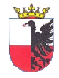                          Tel.: 312 591 101-2, Fax: 312 591 615, E-mail: o.zlonice@email.czInformace o počtu a sídlech volebních okrskůPro volby do Zastupitelstva městyse Zlonice, které se budou konat ve dnech                                                             23. a 24.09.2022        V souladu s ustanovením § 15 odst. 1 písm. g) zákona č. 491/2001 Sb., o volbách do zastupitelstev obcí a o změně některých zákonů, ve znění pozdějších předpisů, informuji volební strany, jejichž kandidátní listina byla zaregistrována pro volby do Zastupitestva městyse Zlonice, konané ve dnech 23. a 24. září 2022,  o počtu a sídle volebních okrsků:      Počet okrsků: 5Sídlo volebního okrsku č. 1: Památník Antonína Dvořáka, Liehmannova 20, ZloniceSídlo volebního okrsku č. 2: Úřad městyse Zlonice, Nám. Pod lipami 29, Zlonice,Sídlo volebního okrsku č. 3: Zlonice, Břešťany 13Sídlo volebního okrsku č. 4: Mobilní buňka – náves Zlonice, TmáňSídlo volebního okrsku č. 5: Mobilní buňka – náves  Zlonice, Vyšínek                                                                                                                                   Imbr Zdeněk                                                                                                                                                                                                                                                        Starosta Zlonice, dne:  08.08.2022 